……/……/2020TED ÜNİVERSİTESİ REKTÖRLÜĞÜÖğrenci İşleri Müdürlüğüne	Pandemi dönemi ihtiyaç bursu başvurusu yapmak istiyorum. Başvurumun değerlendirilmesini talep ediyorum. Gereğini bilginize arz ederim.Saygılarımla,(İmza)Ad-SoyadAdres:Telefon:e-posta:Talebinizi belirtiniz (birden fazla işaretleyebilirsiniz)          Kısmi Öğrenim Ücreti Bursu           Yurt Bursu                                              	         Yemek Bursu	                                             Burs başvurusu sırasında beyan ettiğim bilgilerin ve sunduğum belgelerin doğru ve güncel olduğunu   kabul ve taahhüt ederim.Tarih…………………………..				İmza………………………………* TED Üniversitesi yetkilileri gerektiğinde aileyi ziyaret edebilir ya da görüşebilir.        * Eksik belge ile yapılan başvurular değerlendirmeye alınmayacaktır.        * Akademik Takvimde ve duyurularda ilan edilen tarihten sonra başvuru kabul edilmeyecektir.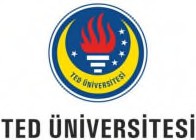 PANDEMİ DÖNEMİ İHTİYAÇ BURSU BAŞVURU FORMUFOTOKİŞİSEL BİLGİLERKİŞİSEL BİLGİLERKİŞİSEL BİLGİLERKİŞİSEL BİLGİLERKİŞİSEL BİLGİLERKİŞİSEL BİLGİLERKİŞİSEL BİLGİLERKİŞİSEL BİLGİLERKİŞİSEL BİLGİLERKİŞİSEL BİLGİLERKİŞİSEL BİLGİLERKİŞİSEL BİLGİLERKİŞİSEL BİLGİLERKİŞİSEL BİLGİLERKİŞİSEL BİLGİLERKİŞİSEL BİLGİLERAd SoyadT.C. NoFakülte/ ProgramSınıf/GPABurs Durumu Ücretli  Ücretli  %100 Burslu  %100 Burslu  % 75 Burslu  % 75 Burslu  % 75 Burslu  %50 Burslu  %50 Burslu  %50 Burslu  %50 Burslu  %25 Burslu   %25 Burslu   Diğer ……………..(varsa 2019-2020 yılında alınan) Diğer ……………..(varsa 2019-2020 yılında alınan)AdresTelefonAİLEYE AİT BİLGİLER AİLEYE AİT BİLGİLER AİLEYE AİT BİLGİLER AİLEYE AİT BİLGİLER AİLEYE AİT BİLGİLER AİLEYE AİT BİLGİLER AİLEYE AİT BİLGİLER AİLEYE AİT BİLGİLER AİLEYE AİT BİLGİLER AİLEYE AİT BİLGİLER AİLEYE AİT BİLGİLER AİLEYE AİT BİLGİLER AİLEYE AİT BİLGİLER AİLEYE AİT BİLGİLER AİLEYE AİT BİLGİLER AİLEYE AİT BİLGİLER 1) Babanız hayatta mı?1) Babanız hayatta mı?1) Babanız hayatta mı?1) Babanız hayatta mı?1) Babanız hayatta mı?1) Babanız hayatta mı?Evet Evet Evet Hayır Hayır Hayır Hayır Hayır Hayır Hayır     Baba Adı:    Baba Adı:    Baba Adı:    Baba Adı:    Baba Adı:    Baba Adı:    Baba Adı:    Baba Adı:    Baba Adı:    Baba Adı:    Baba Adı:    Baba Adı:    Baba Adı:    Baba Adı:    Baba Adı:    Baba Adı:2) Anneniz hayatta mı?2) Anneniz hayatta mı?2) Anneniz hayatta mı?2) Anneniz hayatta mı?2) Anneniz hayatta mı?2) Anneniz hayatta mı?2) Anneniz hayatta mı?Evet Evet Evet Evet Hayır Hayır Hayır Hayır Hayır     Anne Adı:    Anne Adı:    Anne Adı:    Anne Adı:    Anne Adı:    Anne Adı:    Anne Adı:    Anne Adı:    Anne Adı:    Anne Adı:    Anne Adı:    Anne Adı:    Anne Adı:    Anne Adı:    Anne Adı:    Anne Adı:3) Anne ve babanın birlikteliği3) Anne ve babanın birlikteliği3) Anne ve babanın birlikteliği3) Anne ve babanın birlikteliğiBirlikte Birlikte Birlikte Birlikte Boşanmış Boşanmış Boşanmış Boşanmış Boşanmış Ayrı Ayrı Diğer 4) Ailede engelli birey var mı?4) Ailede engelli birey var mı?4) Ailede engelli birey var mı?4) Ailede engelli birey var mı?Yok Yok Yok Yok Baba Baba Baba Baba Baba Anne Anne Kardeş 5) Babanızın mesleği nedir?5) Babanızın mesleği nedir?5) Babanızın mesleği nedir?5) Babanızın mesleği nedir?5) Babanızın mesleği nedir?5) Babanızın mesleği nedir?5) Babanızın mesleği nedir?5) Babanızın mesleği nedir?5) Babanızın mesleği nedir?5) Babanızın mesleği nedir?5) Babanızın mesleği nedir?5) Babanızın mesleği nedir?5) Babanızın mesleği nedir?5) Babanızın mesleği nedir?5) Babanızın mesleği nedir?5) Babanızın mesleği nedir?İşsiz	İşsiz	Emekli Emekli Memur Memur Memur Memur Memur Memur Çiftçi	Çiftçi	Çiftçi	Çiftçi	Çiftçi	Çiftçi	Emekli ve çalışıyor Emekli ve çalışıyor İşçi       İşçi         Diğer   Diğer   Diğer   Diğer   Diğer   Diğer   Diğer   Diğer   Diğer   Diğer   Diğer   Diğer a) Halen (en son) gelirini sağladığı iş:a) Halen (en son) gelirini sağladığı iş:a) Halen (en son) gelirini sağladığı iş:a) Halen (en son) gelirini sağladığı iş:a) Halen (en son) gelirini sağladığı iş:a) Halen (en son) gelirini sağladığı iş:a) Halen (en son) gelirini sağladığı iş:a) Halen (en son) gelirini sağladığı iş:a) Halen (en son) gelirini sağladığı iş:a) Halen (en son) gelirini sağladığı iş:a) Halen (en son) gelirini sağladığı iş:a) Halen (en son) gelirini sağladığı iş:a) Halen (en son) gelirini sağladığı iş:a) Halen (en son) gelirini sağladığı iş:a) Halen (en son) gelirini sağladığı iş:a) Halen (en son) gelirini sağladığı iş:b) İşyerinin adı:b) İşyerinin adı:b) İşyerinin adı:b) İşyerinin adı:b) İşyerinin adı:b) İşyerinin adı:b) İşyerinin adı:b) İşyerinin adı:b) İşyerinin adı:b) İşyerinin adı:b) İşyerinin adı:b) İşyerinin adı:b) İşyerinin adı:b) İşyerinin adı:b) İşyerinin adı:b) İşyerinin adı:c) Adresi:c) Adresi:c) Adresi:c) Adresi:c) Adresi:c) Adresi:c) Adresi:c) Adresi:c) Adresi:c) Adresi:c) Adresi:c) Adresi:c) Adresi:c) Adresi:c) Adresi:c) Adresi:d) Telefonu:d) Telefonu:d) Telefonu:d) Telefonu:d) Telefonu:d) Telefonu:d) Telefonu:d) Telefonu:d) Telefonu:d) Telefonu:d) Telefonu:d) Telefonu:d) Telefonu:d) Telefonu:d) Telefonu:d) Telefonu:6) Annenizin mesleği nedir?6) Annenizin mesleği nedir?6) Annenizin mesleği nedir?6) Annenizin mesleği nedir?6) Annenizin mesleği nedir?6) Annenizin mesleği nedir?6) Annenizin mesleği nedir?6) Annenizin mesleği nedir?6) Annenizin mesleği nedir?6) Annenizin mesleği nedir?6) Annenizin mesleği nedir?6) Annenizin mesleği nedir?6) Annenizin mesleği nedir?6) Annenizin mesleği nedir?6) Annenizin mesleği nedir?6) Annenizin mesleği nedir?İşsiz	İşsiz	Emekli Emekli Memur Memur Memur Memur Memur Memur Çiftçi	Çiftçi	Çiftçi	Çiftçi	Çiftçi	Çiftçi	Emekli ve çalışıyor Emekli ve çalışıyor İşçi	İşçi	  Diğer   Diğer   Diğer   Diğer   Diğer   Diğer   Diğer   Diğer   Diğer   Diğer   Diğer   Diğer a) Halen (en son) gelirini sağladığı iş:a) Halen (en son) gelirini sağladığı iş:a) Halen (en son) gelirini sağladığı iş:a) Halen (en son) gelirini sağladığı iş:a) Halen (en son) gelirini sağladığı iş:a) Halen (en son) gelirini sağladığı iş:a) Halen (en son) gelirini sağladığı iş:a) Halen (en son) gelirini sağladığı iş:a) Halen (en son) gelirini sağladığı iş:a) Halen (en son) gelirini sağladığı iş:a) Halen (en son) gelirini sağladığı iş:a) Halen (en son) gelirini sağladığı iş:a) Halen (en son) gelirini sağladığı iş:a) Halen (en son) gelirini sağladığı iş:a) Halen (en son) gelirini sağladığı iş:a) Halen (en son) gelirini sağladığı iş:b) İşyerinin adı:b) İşyerinin adı:b) İşyerinin adı:b) İşyerinin adı:b) İşyerinin adı:b) İşyerinin adı:b) İşyerinin adı:b) İşyerinin adı:b) İşyerinin adı:b) İşyerinin adı:b) İşyerinin adı:b) İşyerinin adı:b) İşyerinin adı:b) İşyerinin adı:b) İşyerinin adı:b) İşyerinin adı:c) Adresi:c) Adresi:c) Adresi:c) Adresi:c) Adresi:c) Adresi:c) Adresi:c) Adresi:c) Adresi:c) Adresi:c) Adresi:c) Adresi:c) Adresi:c) Adresi:c) Adresi:c) Adresi:d) Telefonu:d) Telefonu:d) Telefonu:d) Telefonu:d) Telefonu:d) Telefonu:d) Telefonu:d) Telefonu:d) Telefonu:d) Telefonu:d) Telefonu:d) Telefonu:d) Telefonu:d) Telefonu:d) Telefonu:d) Telefonu:7) Babanızın sosyal güvencesi var mı?7) Babanızın sosyal güvencesi var mı?7) Babanızın sosyal güvencesi var mı?Var Var Yok 8) Annenizin sosyal güvencesi var mı?8) Annenizin sosyal güvencesi var mı?8) Annenizin sosyal güvencesi var mı?Var Var Yok 9) Ailenizin halen oturmakta olduğu ev adresi ve telefon numarası9) Ailenizin halen oturmakta olduğu ev adresi ve telefon numarası9) Ailenizin halen oturmakta olduğu ev adresi ve telefon numarası9) Ailenizin halen oturmakta olduğu ev adresi ve telefon numarası9) Ailenizin halen oturmakta olduğu ev adresi ve telefon numarası9) Ailenizin halen oturmakta olduğu ev adresi ve telefon numarasıAdres:Adres:Adres:Adres:Adres:Adres:Telefon:Telefon:Telefon:Telefon:Telefon:Telefon:10) Ailenizin geçimine katkıda bulunan kişiler10) Ailenizin geçimine katkıda bulunan kişiler10) Ailenizin geçimine katkıda bulunan kişiler10) Ailenizin geçimine katkıda bulunan kişiler10) Ailenizin geçimine katkıda bulunan kişiler10) Ailenizin geçimine katkıda bulunan kişilerAnne Baba Kardeşler Kardeşler Diğer(belirtiniz) Diğer(belirtiniz) 11) Ailenizin ortalama aylık geliri      (Maaş/ücret, kira, yan gelir, ürün geliri, serbest meslek kazancı toplamı) ……….……. TL12) Aileniz dışında geçiminiz ile ilgilenen bir yakınınız varsa size ve ailenize ortalama aylık yardımı ne kadardır?……….……. TL13) Ailenizin oturduğu ev13) Ailenizin oturduğu ev13) Ailenizin oturduğu ev13) Ailenizin oturduğu evKira Lojman Kendi evi Kira ödemeden oturulan yakının evi (belirtiniz)	Kira ödediğiniz ikinci bir ev var mı?	 Evet	 HayırKredi ödemeli kendi evi	14) Ailenizin aşağıdakilerden hangilerine sahip olduğunu (hisseli ya da bütün) işaretleyiniz14) Ailenizin aşağıdakilerden hangilerine sahip olduğunu (hisseli ya da bütün) işaretleyiniz14) Ailenizin aşağıdakilerden hangilerine sahip olduğunu (hisseli ya da bütün) işaretleyinizYazlık ev Dükkân Kira getiren ev Araba Bir bankada vadeli/yatırım/döviz hesabı Bir bankada vadeli/yatırım/döviz hesabı 15) Kardeş Sayısı ve Eğitim Durumu15) Kardeş Sayısı ve Eğitim Durumu15) Kardeş Sayısı ve Eğitim Durumu15) Kardeş Sayısı ve Eğitim DurumuKardeş yok Okul öncesi, ilköğretim ve ortaokulda okuyankardeş sayısı ……Lise ve açık öğretimde okuyan kardeş sayısı……..Üniversite (kent içi) okuyan kardeş sayısı…….Üniversite (Kent dışı) okuyan kardeş sayısı ..…..16) Başka kurumdan aldığınız bir burs var mı?16) Başka kurumdan aldığınız bir burs var mı?16) Başka kurumdan aldığınız bir burs var mı?Var Varsa burs miktarını belirtiniz ……………..TLYok 17) Pandemi Bursuna başvurma nedeninizi açıklayınız:(Bu alanın doldurulması zorunludur)…………………………………………………………………………………………………………………………………..…………………………………………………………………………………………………………......……………………………………………………………………………………………………………..……………………………………………………………………………………………………………..……………………………………………………………………………………………………………..17) Pandemi Bursuna başvurma nedeninizi açıklayınız:(Bu alanın doldurulması zorunludur)…………………………………………………………………………………………………………………………………..…………………………………………………………………………………………………………......……………………………………………………………………………………………………………..……………………………………………………………………………………………………………..……………………………………………………………………………………………………………..17) Pandemi Bursuna başvurma nedeninizi açıklayınız:(Bu alanın doldurulması zorunludur)…………………………………………………………………………………………………………………………………..…………………………………………………………………………………………………………......……………………………………………………………………………………………………………..……………………………………………………………………………………………………………..…………………………………………………………………………………………………………….. Burs başvurusu için aşağıda istenilen belgeler başvuru formu ile teslim edilmelidir. Eklediğiniz belgeleri işaretleyiniz.Vukuatlı Nüfus Kâğıt Örneği (tüm aile fertlerine gösteren) (e-devletten alınabilir)  Ailenin mali durumunu gösteren belgeler Devlet memuru ise  Maaş bordrosu (e-devletten alınabilir)      Özel sektör çalışanı ise İş yerinden alınacak kaşeli ve imzalı güncel maaş bordrosu İşsizlik maaşı aldığına dair belge SGK hizmet dökümü (e-devletten alınabilir) Emekliler için aylık maaşı gösterir belge (e-devletten alınabilir) Tarım ve hayvancılıkla uğraşanlar için ürün/hayvan varlığı ve gelir durum dökümü (e-devletteki Tarım ve Orman Bakanlığı sayfasından alınabilir) Özel sektör işverenleri için Son durumu gösterir gelir tablosu ve mizan www.gib.gov.tr adresinden alınabilir) Pandemiden etkilenenler için ailenin mali durumunu gösteren belgeler Özel sektör çalışanı ise Pandemi döneminde işten çıkarılanlar için işten çıkış bildirimi (eski iş yerinden alınacak) Pandemi döneminde kısa çalışma ödeneği alanlar için belge (e-devletten alınabilir) Pandemi döneminde işyeri tarafından ücretsiz izine ayrılanlar için belge (iş yerinden  alınacak) Pandemi döneminde işyeri tarafından tam zamanlıdan kısmi zamanlı çalışmaya döndürülenler için belge (iş yerinden alınacak)  Özel sektör işverenleri içinPandemi nedeniyle mücbir sebep kapsamına alınan sektörlerde olduğunu gösterir belge (https://ivd.gib.gov.tr/ adresinden alınabilir) Ebeveyn ve öğrencinin üzerine kayıtlı mülkleri her bir aile ferdi için ayrı ayrı gösteren liste ve listedeki hisse ve m2 bilgisini gösterir detaylı döküm     (https://www.turkiye.gov.tr/tapu-bilgileri-sorgulama) Tapu kaydı yok ise olmadığına dair belge    (https://www.turkiye.gov.tr/tapu-bilgileri-sorgulama)Kendi evi olanlar için tapu fotokopisi, kirada oturanlar için kira kontratı fotokopisi Okuyan kardeşler için öğrenci belgesi (e-devletten alınabilir) Kredi ödemeli bir evde oturuluyorsa ilgili banka makbuzlarıÖğrencinin varsa başka kurumdan aldığı bursu gösteren belge (KYK bursu dahil) Anne, baba, kardeş veya öğrencinin %50 oranında engelli olması halinde üniversite hastaneleri, eğitim ve araştırma hastaneleri veya tam teşekküllü devlet hastanelerinden alınan rapor Gelir durumuna ait belgelerin son 15 gün içerinde alınmış olması gerekmektedir. Burs başvurusu için aşağıda istenilen belgeler başvuru formu ile teslim edilmelidir. Eklediğiniz belgeleri işaretleyiniz.Vukuatlı Nüfus Kâğıt Örneği (tüm aile fertlerine gösteren) (e-devletten alınabilir)  Ailenin mali durumunu gösteren belgeler Devlet memuru ise  Maaş bordrosu (e-devletten alınabilir)      Özel sektör çalışanı ise İş yerinden alınacak kaşeli ve imzalı güncel maaş bordrosu İşsizlik maaşı aldığına dair belge SGK hizmet dökümü (e-devletten alınabilir) Emekliler için aylık maaşı gösterir belge (e-devletten alınabilir) Tarım ve hayvancılıkla uğraşanlar için ürün/hayvan varlığı ve gelir durum dökümü (e-devletteki Tarım ve Orman Bakanlığı sayfasından alınabilir) Özel sektör işverenleri için Son durumu gösterir gelir tablosu ve mizan www.gib.gov.tr adresinden alınabilir) Pandemiden etkilenenler için ailenin mali durumunu gösteren belgeler Özel sektör çalışanı ise Pandemi döneminde işten çıkarılanlar için işten çıkış bildirimi (eski iş yerinden alınacak) Pandemi döneminde kısa çalışma ödeneği alanlar için belge (e-devletten alınabilir) Pandemi döneminde işyeri tarafından ücretsiz izine ayrılanlar için belge (iş yerinden  alınacak) Pandemi döneminde işyeri tarafından tam zamanlıdan kısmi zamanlı çalışmaya döndürülenler için belge (iş yerinden alınacak)  Özel sektör işverenleri içinPandemi nedeniyle mücbir sebep kapsamına alınan sektörlerde olduğunu gösterir belge (https://ivd.gib.gov.tr/ adresinden alınabilir) Ebeveyn ve öğrencinin üzerine kayıtlı mülkleri her bir aile ferdi için ayrı ayrı gösteren liste ve listedeki hisse ve m2 bilgisini gösterir detaylı döküm     (https://www.turkiye.gov.tr/tapu-bilgileri-sorgulama) Tapu kaydı yok ise olmadığına dair belge    (https://www.turkiye.gov.tr/tapu-bilgileri-sorgulama)Kendi evi olanlar için tapu fotokopisi, kirada oturanlar için kira kontratı fotokopisi Okuyan kardeşler için öğrenci belgesi (e-devletten alınabilir) Kredi ödemeli bir evde oturuluyorsa ilgili banka makbuzlarıÖğrencinin varsa başka kurumdan aldığı bursu gösteren belge (KYK bursu dahil) Anne, baba, kardeş veya öğrencinin %50 oranında engelli olması halinde üniversite hastaneleri, eğitim ve araştırma hastaneleri veya tam teşekküllü devlet hastanelerinden alınan rapor Gelir durumuna ait belgelerin son 15 gün içerinde alınmış olması gerekmektedir. Burs başvurusu için aşağıda istenilen belgeler başvuru formu ile teslim edilmelidir. Eklediğiniz belgeleri işaretleyiniz.Vukuatlı Nüfus Kâğıt Örneği (tüm aile fertlerine gösteren) (e-devletten alınabilir)  Ailenin mali durumunu gösteren belgeler Devlet memuru ise  Maaş bordrosu (e-devletten alınabilir)      Özel sektör çalışanı ise İş yerinden alınacak kaşeli ve imzalı güncel maaş bordrosu İşsizlik maaşı aldığına dair belge SGK hizmet dökümü (e-devletten alınabilir) Emekliler için aylık maaşı gösterir belge (e-devletten alınabilir) Tarım ve hayvancılıkla uğraşanlar için ürün/hayvan varlığı ve gelir durum dökümü (e-devletteki Tarım ve Orman Bakanlığı sayfasından alınabilir) Özel sektör işverenleri için Son durumu gösterir gelir tablosu ve mizan www.gib.gov.tr adresinden alınabilir) Pandemiden etkilenenler için ailenin mali durumunu gösteren belgeler Özel sektör çalışanı ise Pandemi döneminde işten çıkarılanlar için işten çıkış bildirimi (eski iş yerinden alınacak) Pandemi döneminde kısa çalışma ödeneği alanlar için belge (e-devletten alınabilir) Pandemi döneminde işyeri tarafından ücretsiz izine ayrılanlar için belge (iş yerinden  alınacak) Pandemi döneminde işyeri tarafından tam zamanlıdan kısmi zamanlı çalışmaya döndürülenler için belge (iş yerinden alınacak)  Özel sektör işverenleri içinPandemi nedeniyle mücbir sebep kapsamına alınan sektörlerde olduğunu gösterir belge (https://ivd.gib.gov.tr/ adresinden alınabilir) Ebeveyn ve öğrencinin üzerine kayıtlı mülkleri her bir aile ferdi için ayrı ayrı gösteren liste ve listedeki hisse ve m2 bilgisini gösterir detaylı döküm     (https://www.turkiye.gov.tr/tapu-bilgileri-sorgulama) Tapu kaydı yok ise olmadığına dair belge    (https://www.turkiye.gov.tr/tapu-bilgileri-sorgulama)Kendi evi olanlar için tapu fotokopisi, kirada oturanlar için kira kontratı fotokopisi Okuyan kardeşler için öğrenci belgesi (e-devletten alınabilir) Kredi ödemeli bir evde oturuluyorsa ilgili banka makbuzlarıÖğrencinin varsa başka kurumdan aldığı bursu gösteren belge (KYK bursu dahil) Anne, baba, kardeş veya öğrencinin %50 oranında engelli olması halinde üniversite hastaneleri, eğitim ve araştırma hastaneleri veya tam teşekküllü devlet hastanelerinden alınan rapor Gelir durumuna ait belgelerin son 15 gün içerinde alınmış olması gerekmektedir.Öğrenci İşleri Görüşü:Burs Komisyonu Görüşü: